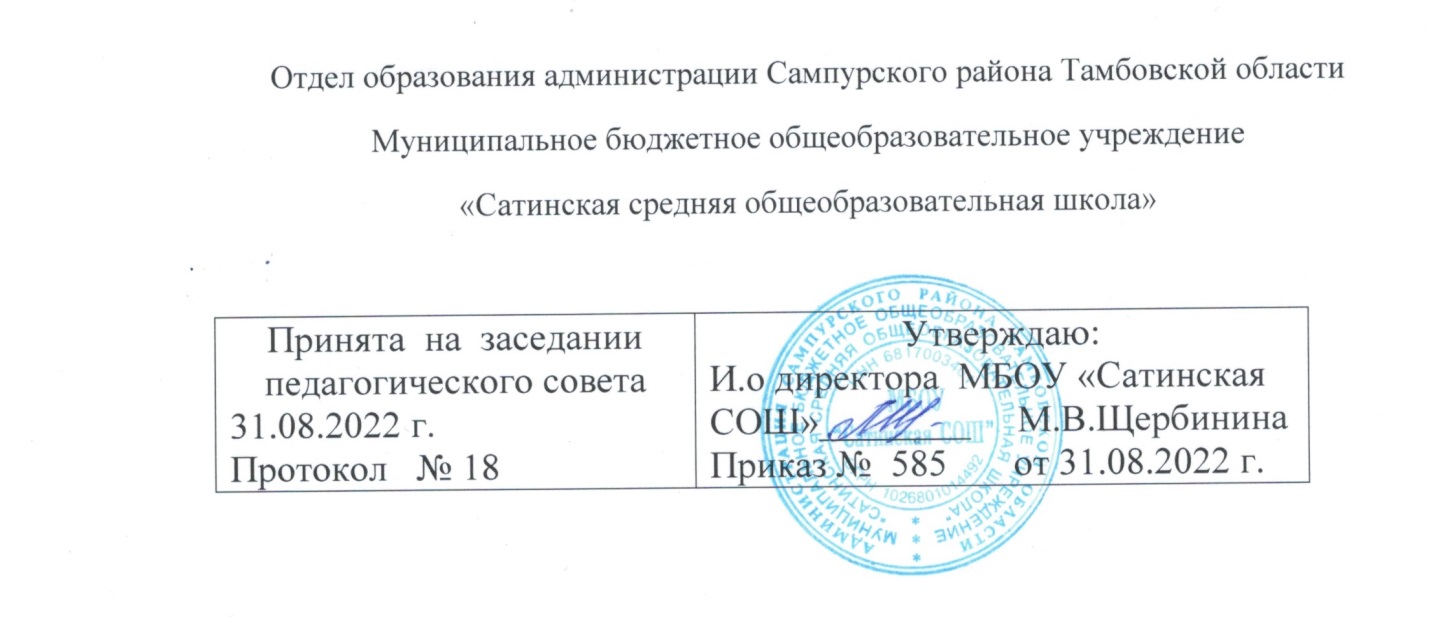   Дополнительная общеобразовательная общеразвивающая программа естественнонаучной направленности«Мир вокруг нас» (базовый уровень)Для детей 9 – 10 лет.Срок реализации 1 год.Составитель:учитель начальных классовКаширина Светлана Алексеевнап. Сатинка2022 г.ИНФОРМАЦИОННАЯ  КАРТА1. Каширина Светлана Алексеевнапредмет: учитель начальных классовкатегория высшая2.Тип программы:модернизированная3.Направление деятельности:эколого - биологическое4.Уровень образования:начальный5.Форма реализации:групповая (10-15 человек), но возможнаиндивидуальная работа с одаренными детьми6.Продолжительность освоения:краткосрочная.Блок 1 «Комплекс основных характеристик  дополнительной общеобразовательной общеразвивающей программы»1.1 Пояснительная запискаЭкологические проблемы являются всеобщими проблемами населения Земли. Утончение озоновой оболочки, глобальные изменения климата, истощение природного слоя почвы, природных ресурсов, уменьшение запасов питьевой воды и одновременно интенсивный рост народонаселения планеты, сопровождающийся наращиванием производственных мощностей, часто случающиеся аварии – это проблемы, которые касаются каждого государства. В совокупности они создают непрерывно ухудшающуюся среду обитания самого человека. Многообразие болезней, постигшие людей в последнем столетии, - вот итог отсутствия правильного взаимодействия человека с природой.Даже если остановить все производство (что нереально), загрязнение окружающей природной среды будет еще многие года отражаться на жизни и здоровье людей. Поэтому необходимо принимать все возможные меры для улучшения состояния окружающей природной среды. А для этого нужны квалифицированные специалисты и экологические знания у всего населения. На сегодняшний день у большого количества людей наблюдается экологическое невежество.Экологические проблемы и катастрофа человечества непосредственно связаны с процессом образования населения – его недостаточность или полное отсутствие породили потребительское отношение к природе.Следовательно, можно сделать вывод о том что, современные проблемы взаимоотношений человека с окружающей средой могут быть решены только при условии формирования экологического мировоззрения у всех людей, повышения их экологической грамотности и культуры.Экологическое образование должно сопровождать человека на протяжении всей жизни: формировать чувство эмоциональной близости с миром живой природы - в раннем детстве; способствовать пониманию целостной картины мира - в школе;  экологическое мировоззрение, воспитывать чувство ответственности за состояние природы, помогать осознанию необходимости личного участия в экологической деятельности - в периоды взросления и зрелости.	Под экологическим воспитанием детей принято пониматьпрежде всего, воспитание человечности, т.е. доброты, ответственного отношения и к природе, и к людям, которые живут рядом, и к потомкам, которым нужно оставить землю пригодной для полноценной жизни. Экологическое воспитание способствует формированию у  детей умение понимать и себя, и все, что происходит вокруг. Ребенок узнает о неразрывной связи живого организма с внешней средой, о приспособленности к определенным элементам среды обитания. Через познание живого происходит   одухотворение бытия, эстетическое восприятие природы, формируется этика взаимодействия человека с миром. Дети, к сожалению практически не различают многообразия состояний элементов экосферы, таких как земля, воздух, живое и не живое в природе, не знают различий между видами цветов, растений, животных, птиц, деревьев. Они весьма поверхностно знакомы с богатством и особенностями окружающей природы. У большинства не наблюдается отсутствие стойкого познавательного интереса к природе, стремления глубже узнать этот мир, прочувствовать его красоту. Часто из-за отсутствия элементарных знаний о природе они не могут выбрать правильную линию поведения. В связи с этим мною была разработана программа дополнительного образования экологической направленности.Рабочая программа дополнительного образования экологической  направленности «Мир вокруг нас» представляет собой цикл образовательной деятельности по развитию экологических знаний у детей  9-10 лет и позволяет расширить, обобщить и углубить знания детей о взаимосвязи живой и неживой природы. Программа направлена на совершенствование интеллекта, расширение кругозора, наблюдательности, исследовательских навыков детей. Дети устанавливают связи, зависимости, обнаруживают причины и следствия,  решают проблемные ситуации.Развиваются разные формы речи: диалог, описание, объяснение, рассказ. Программа предусматривает развитие логического мышления, творческих способности детей.Образовательная деятельность по Рабочей программе дополнительного образования экологической  направленности«Мир вокруг нас» проводится 1 раз в неделю продолжительностью 45 минут в соответствии с нормами СанПиН.Программа рассчитана на 1 год обучения. Система образовательной деятельности составлена с учетом возрастных и психолого-педагогических особенностей детей младшего школьного возраста.В основу программы «Мир вокруг нас» положены принципы:- Доступности: содержание программы, темы и методы обучения соответствуют возрастным особенностям воспитанников, уровню их развития и познавательным возможностям, а также индивидуальным особенностям ребенка.- Наглядности: ознакомление с материалом начинается с чувственного восприятия или с привлечения воспринятого ранее и имеющегося в опыте. Наглядность мобилизует психическую активность детей, вызывает интерес к образовательной деятельности, снижает утомление, облегчает весь процесс обучения.- Систематичности и последовательности: образовательная деятельность строится по принципу перехода от простого ксложному, с опорой на имеющиеся  знания детей.  Ребенок закрепляет  ранее полученные знания и в то же время приобретает  элементы новых знаний. -Интеграция образовательных областей, которая позволяет сформировать у ребенка целостное представление о мире.-Рациональное сочетание разных видов детской деятельности.-Сотрудничество между детьми, педагогами, родителями.Содержание деятельности по Рабочей программе дополнительного образования «Мир вокруг нас» основано на личностно ориентированной  технологии взаимодействия педагога с воспитанниками.	Согласно Федерального государственного образовательного  стандарта школьного образования, программа дополнительного школьного образования «Мир вокруг нас» охватывает следующие образовательные области:- познавательное развитие;- коммуникативно-личностное развитие;-художественное творчество.Успешную реализацию программы дополнительного образования «Мир вокруг нас» обеспечивает - использование в образовательном процессе форм и методов работы с детьми, соответствующих их психолого-возрастным и индивидуальным особенностям, при  поддержке педагогом положительного, доброжелательного отношения детей друг к другу и взаимодействия детей в разных видах деятельности (наблюдения, беседы, игры, экспериментирования, рассматривания, решения проблемных ситуаций). Образовательный процесс построен на основе взаимодействия взрослых с детьми, ориентирован на интересы и возможности каждого ребенка и учитывает социальную ситуацию его развития, а  так же на взаимодействии с семьями воспитанников в целях осуществления полноценного развития каждого ребенка.Реализация данной программы  позволяет  расширить представления детей школьного возраста о многообразии мира живой природы, развить эмоциональное, бережное отношение к объектам окружающего мира, навыки грамотного поведения в природной среде.                                         1.2 Цель данного курса: формирование экологического мировоззрения у ребят младшего школьного возраста, повышение их экологической грамотности и культуры.Задачи обучения1. Образовательные:- расширять и углублять  представления о предметах и явлениях природы, растительном и животном мире, о живой и не живой природе (обобщённые представления о признаках природных объектов и явлений, свойствах воды, песка, глины и камня);-формировать у детей представления о правилах экологической культуры, поведения в природе.2. Развивающие:-развитие познавательных интересов, эмоционально-доброжелательного отношения;  наблюдательности; нравственно - эстетических  чувств  к родной природе.-развитие умения воспринимать окружающий мир посредством органов чувств и познавательного интереса; овладения  нормами и правилами поведения в окружающей природной среде.3. Воспитательные:-воспитывать у детей ответственное отношение к окружающей среде;-воспитывать  желание  сохранять окружающий мир природы;4. Познавательные:-познакомить детей с окружающим растительным миром, -познакомить детей с существующими в природе взаимосвязями растений, животных и человека.1.3 Содержание программыРаздел 1: «Земля планета – наш дом». Расширить и углубить  знания детей о Вселенной. Дать элементарные знания о планете Земля, её месте в Солнечной системе, развитии жизни на земле. Познакомить с экосистемами земли: лес, луг, река, море, океан, горы. Рассказать  о  природных  богатствах, составляющими внутреннее содержание земли - природных ископаемых их важность для жизнедеятельности людей. Знакомство с деятельностью человека, оказывающее губительное влияние на природный мир.Раздел 2: «Вода». Познакомить со структурой состава, некоторыми свойствами  воды. Дать представления о значимости и роли воды для всего живого на земле;о круговороте воды в природе. Показать присутствие воды во всех сферах жизнедеятельности на земле, необходимость экономичного использования воды, как важного природного ресурса. Раздел 3: «Воздух». Дать первоначальные представления о том «Что такое воздух», познакомить со способами его обнаружения. Познакомить детей с источниками загрязнения воздуха, роли чистого воздуха для всего живого.Раздел 4: «Природные явления». Продолжать знакомить с природным явлением - ветер, причинами его возникновения. Показать  природные ситуации, которые можно назвать «чрезвычайными», закреплять правила поведения при ЧС.Раздел 5: «Растения». Продолжать знакомить с многообразием трав, целебными свойствами некоторых из них. Расширять и углублять представления детей  о необходимых условиях для роста и развития  растений.Раздел 6: «Деревья». Выделять общие существенные признаки деревьев и кустарников. Уточнить и закрепить знания детей о лесе и его обитателях, правилах поведения в лесу. Формировать знания о последствиях исчезновения из биоценоза леса одного из экологических звеньев методом решения проблемных ситуаций.Раздел 7: «Насекомые». Расширить и закрепить  знания детей о насекомых, особенностях их внешнего вида; пользе и вреде, приносимой человеку, растительному и животному миру.Раздел 8: «Птицы». Закрепить знания детей о птицах. Развивать интерес к жизни птиц.Раздел 9: «Животные». Продолжать знакомить с миром «диких животных», образом жизни и способах их самозащиты от врагов. Закреплять знания о месте обитания, важности каждого дикого животного для «животного мира природы» и человека.Раздел 10: «Природа родного края». Показать красоту и необычность природы, продолжать знакомить с животным и растительным миром родного края.Раздел 11: «Природа и человек». Закрепить знания детей о растениях и животных; правилах экологической культуры, поведения в природе. Продолжать знакомить с деятельностью человека, оказывающее положительное и отрицательное влияние на природный мир. Формировать представления у детей о неразрывной связи человека и природы; показать  роль органов чувств,  в восприятии окружающего мира. Обобщить и систематизировать знания детей о временах года.Раздел 12: «Красная книга-сигнал опасности». Познакомить детей с «Красной книгой» дать элементарные представления о том, для чего она предназначена, почему имеет такое название. Рассказать об  исчезающих представителях животного и растительного мира природы.                                  1.4. Планируемые результатыК концу года дети должны:иметь представления:о создании планеты Земля;о природных ресурсах земли - вода, песок, полезные ископаемые; о роли воды в жизни человека, растений и животных; О круговороте  воды в природе;«Что такое воздух?»                                                  Предметные результаты:Знать:основные экосистемы планеты: лес, луг, река, море, океан, горы;правила экономного использования природных ресурсов земли: вода, природные ископаемые;элементы деятельности положительного и отрицательного влияния человека на природу;свойства воды, воздуха, почвы, камней;значение чистого воздуха для нашего здоровья, источник загрязнения воздуха.«Стихийные бедствия природного характера», правила поведения при ЧС;некоторые виды травянистых растений;некоторые виды лекарственных растений;необходимые условия для жизни, роста и развития растений;правила поведения в лесу;различать по внешнему виду и правильно называть бабочек (капустница, крапивница, павлиний глаз) и жуков (божья коровка, жужелица);знать зимующих и перелётных птиц;различать птиц по внешнему виду, различать по голосам;домашних и диких животных, проживающих на территории Тамбовской области;повадки и способы самозащиты  диких животных от врагов;сезонные явления в природе; породы хвойных, лиственных деревьев, кустарников; представителей растительного и животного мира, занесённых   в Красную книгу;правила экологической культуры, поведения в природе.                                                  Уметь:	обнаруживать воздух некоторыми способами;выделять общие существенные признаки деревьев и кустарников;делиться своими познаниями об окружающем мире;объяснять экологические зависимости;делать выводы из наблюдений;устанавливать связи и взаимодействия человека с природой;бережно относиться к природе, не вредить ей.                                      Владеть:навыками элементарной опытно-исследовательской деятельности;навыками безопасного поведения в природной среде;                     Метапредметные результаты. Познавательные:общие учебные действия – уметь поставить учебную задачу, выбрать способы и найти информацию для ее решения, уметь  работать с информацией, структурировать полученные знания;логические учебные действия – уметь анализировать и                 синтезировать новые знания, устанавливать причинно-следственные связи, доказывать свои суждения;постановка и решение проблемы – уметь сформулировать      проблему и найти способ ее решения.Коммуникативные – уметь вступать в диалог и вести его,       различать особенности общения с различными группами людей.Регулятивные – целеполагание, планирование, корректировка плана.Личностные результаты - мотивационно-ценностные (потребность в самореализации, саморазвитии, самосовершенствовании, мотивация достижения, ценностные ориентации); когнитивные (знания, рефлексия деятельности); операциональные (умения, навыки); эмоционально-волевые (уровень притязаний, самооценка,               эмоциональное отношение к достижению, волевые усилия). Блок 2 «Комплекс организационно-педагогических  условий реализации ДОП»Количество учебных недель – 35.Количество учебных часов-72.Начало занятий группы первого года обучения с 10 сентября, окончание занятий 28 мая. 2.1. Календарный учебный графикПерспективно – тематический  план работы по программе«Мир вокруг нас»                             2.2 Условия реализации программы                 Материально-техническое обеспечение программы Занятия проводятся в учебном кабинете начальных классов №56  (инвентарный номер № 1101060545) без подсобных помещений.                                          Оборудование кабинета                                  Методическое   обеспечение программы                                    Тематика исследовательской работы                                           2.3 Формы аттестации                                        2.4 Оценочные материалыПеречень диагностических методик, позволяющих определить достижение учащимися       планируемых результатов.Развитие познавательных процессов: «Заучивание 10 слов» (А.Р. Лурия);«Пиктограмма» (А.Р. Лурия);                                Личностное развитие учащихся: «Психодиагностика творческого мышления» (Е.Е.Туник); «Методика определения самооценки детей» (Т.В.Дембо,       С.Я.Рубинштейн);«Цветовой тест Люшера».            Характеристика уровня освоения программы учащимися высокий уровень – навык развит хорошо, четко выражен, владение им проявляется стабильно в произведениях разного уровня сложности;достаточно высокий - владеет навыком хорошо, но произведения повышенного уровня сложности в отношении данного навыка вызывают затруднения в процессе освоения;средний уровень – навык выражен нечетко, владение им проявляется эпизодически;ниже среднего – владение навыком проявляется редко в произведениях ( фрагментах) низкого уровня сложности;низкий уровень - навыком не владеет, самый незначительный результат требует больших эмоциональных и временных затрат.Все выше перечисленные качественные характеристики условно можно отразить по 10-балльной шкале:9-10 баллов – высокий уровень7-8 баллов – достаточно высокий уровень5-6 баллов – средний уровень3-4 балла - ниже среднего уровня1-2 балла – низкий уровень2.5 Методические материалыОсобенности организации образовательного процесса  –   очно, в условиях сетевого взаимодействия.Используемые педагогические технологии - технология индивидуализации     обучения, технология группового обучения, технология                           коллективного  взаимообучения, технология развивающего      обучения, технология проблемного обучения, технология исследовательской                   деятельности, технология    проектной деятельности, технология    игровой деятельности, коммуникативная технология обучения, технология коллективной      творческой деятельности, технология портфолио, технология педагогической мастерской,  здоровьесберегающая технология.                     Методические условия реализации  программыПрограмма имеет вариативное содержание и дает возможность   выбора и построения индивидуальной образовательной траектории для каждого учащегося.Занятие включает в себя теоретическую часть и практическое       выполнение задания. Теоретическая часть занимает примерно 1/3          времени занятия (в зависимости от сложности и новизны учебного        материала), практическая работа занимает большую часть занятия.В процессе практической работы, последовательно обучающиеся осваивают отдельные приемы и методы обработки различных                 материалов. Целью каждой практической работы ставится                         законченный значимый результат. При организации занятий максимально используются                    наглядные, интерактивные и технические средства.                          Алгоритм учебного занятия.1этап - организационный.Задача: подготовка детей к работе на занятии, Содержание этапа: организация начала занятия, создание психологическогонастроя на учебную деятельность и активизация внимания.II этan - проверочный. Задача: установление правильности и осознанности выполнения домашнегозадания (если было), выявление пробелов и их коррекция.Содержание этапа: проверка домашнего задания (творческого, практического) проверка усвоения знаний предыдущего занятия.III этап -   подготовительный   (подготовка   к   восприятию   новогосодержания).Задача: мотивация и принятие детьми цели учебно-познавательной деятельности. Содержание этапа: сообщение темы, цели учебного занятия и мотивация учебной деятельности детей (пример, познавательная задача, проблемное задание детям).IV этап  -  основной.   В   качестве  основного   этапа   могут  выступать следующие:Усвоение новых знаний и способов действии.  Задача: обеспечение восприятия, осмысления и первичного запоминания связей и отношений в объекте изучения. Целесообразно при усвоении новых знаний использовать задания и вопросы, которые активизируют познавательную деятельность детей.2. Первичная   проверка   понимания    Задача:    установление    правильности    и осознанности   усвоения   нового   учебного   материала,   выявление   неверных представлений,  их  коррекция.   Применяют  пробные  практические задания, которые    сочетаются     с    объяснением    соответствующих     правил    или обоснованием.3   Закрепление    знаний    и    способов    действий     Применяют   тренировочные упражнения, задания, выполняемые детьми самостоятельно.4. Обобщение и систематизация знаний. Задача: формирование целостного представления знаний по теме. Распространенными способами работы являются беседа и практические задания.V этап – контрольный.Задача: выявление качества и уровня овладения знаниями, их коррекция.Используются тестовые задания, виды устного и письменного опроса, вопросы и задания различного уровня сложности (репродуктивного, творческого, поисково-исследовательского).VI        этап - итоговый.Задача: дать анализ и оценку успешности достижения цели и наметитьперспективу последующей работы.Содержание этапа: педагог сообщает ответы на следующие вопросы: как работали учащиеся на занятии, что нового узнали, какими умениями и навыками овладели.VII        этап - рефлексивный.Задача: мобилизация детей на самооценку. Может оцениватьсяработоспособность, психологическое состояние, результативность работы,содержание и полезность учебной работы.VIII этап: информационный. Информация о домашнем задании (еслинеобходимо), инструктаж по его выполнению, определение перспективы следующих занятий.Задача: обеспечение понимания цели, содержания и способов выполнениядомашнего задания, логики дальнейших занятий. 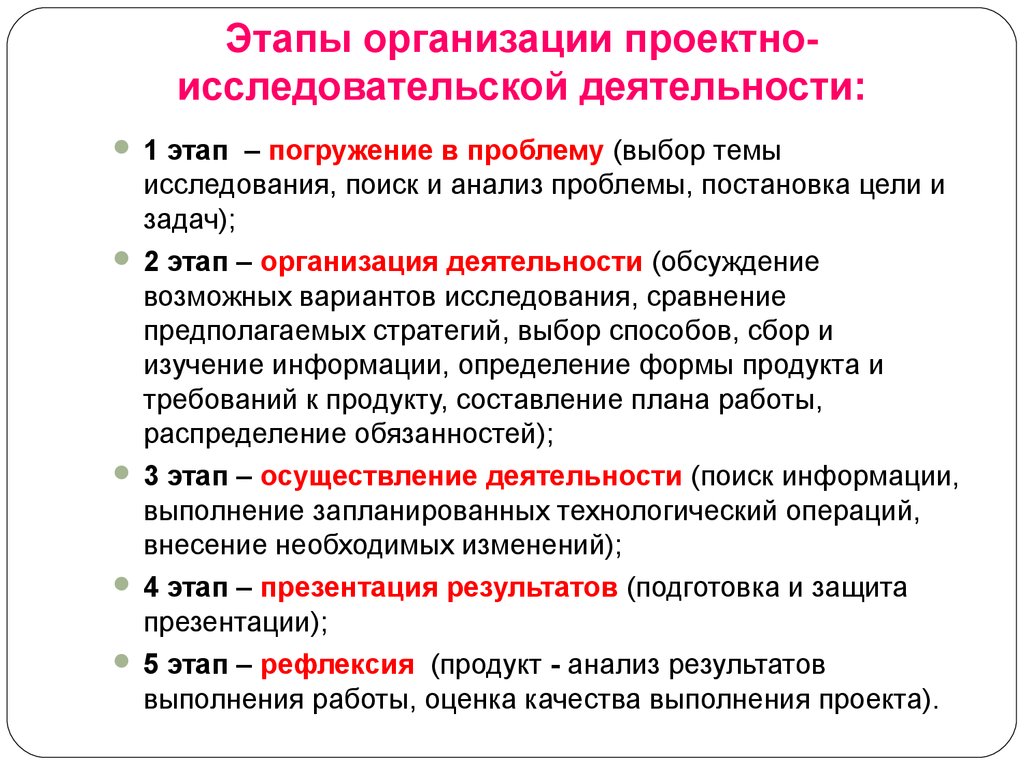 Литература.Для педагогов:1.Виноградова Н.Ф. Умственное воспитание детей в процессе  ознакомления детей с природой./ Н.Ф.Виноградова – М,19982.ВоронкевичО.А. Добро пожаловать в экологию/ О.А.Воронкевич_- СПб.:. 20053. Воробьева Е. С. Введение в экологию. 1-4 классы. Программа курса / Е.С. Воробьева. - М.: Русское слово - учебник, 2015. 
4. Воробьева, Е. С. Введение в экологию. Наша прекрасная планета. 1 класс. Методические рекомендации к учебному пособию Е. С. Воробьевой / Е.С. Воробьева. - М.: Русское слово - учебник, 2015. 6.ГирусовА.В. Природные основы экологической культуры./ А.В.Гирусов._-.: М, 19997.Грязнова В.А. Дидактические игры для ознакомления школьников с растениями./ В.А.Грязнова – М.: Просвещение, 20018.Дерябо  С.Д.  Экологическая педагогика и психология./ С.Д.Дерябо  - , РД, 19969.Игнатова Т.В. Времена года/ Т.В.Игнатова – М.:, Просвещение, 200610.Кирьякова А.В. Ориентация школьников на социально значимые ценности/А.В. Кирьякова – СПб.:Просвещение, 200111.Колтунова И.Р. Постижение природы./ И.Р.Колтунова – Екатеринбург, 200212.Кондратьева Н.Н. «Мы». Программа экологического воспитания детей./ Н.Н.Кондратьева - СПб, 2002        13.Корепанова М.В. Актуальные проблемы эколого-оздоровительной работы с детьми./ М.В.Корепанова -  Волгоград, 200414.Молодова  Л.С. Игровые экологические занятия с детьми./ Л.С.Молодова  - М, 199615.Прохорова Л.Н. Организация экспериментальной деятельности школьников. / Л.Н. Прохорова – М.: АРКТИ, 200416.Пономарева Л.И. Формирование представлений о взаимодействии человека и природы в процессе экологического образования./ Л.И.Пономарева - Екатеринбург, 199817.Рыжова Н.А. Воздух-невидимка. Пособие по экологическому образованию  школьников./Н.А.Рыжова - М, 199818.Рыжова Н.А. Я и природа./ Н.А.Рыжова -  М, 200219. Федотова А.М. Экологическое воспитание школьников./А.М.Федотова- Пермь, 2002                                                  Для обучающихся:1.Бианки, В.В. Рассказы и сказки / В.В. Бианки. – М.: Самовар, 2009. – 112 с.: ил.- (Школьная библиотека)2. Белавина И.Г. Планета – наш  дом. Мир вокруг нас./И.Г.Белавина - М, 20053.Данилова М.Н. Живой мир./М.Н.Данилова - Екатеринбург, 20024.Попова Т.И. Мир вокруг нас./Т.И.Попова -  М, 19985.Скребицкий, Г Лесной голосок / Г.А. Скребицкий. М.: Стрекоза, 2013. – 61 с.: ил. - (Школьная библиотека)6.Соколов-Микитов, И. Рассказы о природе / И.С.Соколов-Микитов. – М.: Стрекоза, 2012. – 60 с.: ил. - (Школьная библиотека)7.Шорыгина Т.А. Зеленые сказки: экология для малышей./Т.А.Шорыгина -  М, 20048.ШпотоваТ.В. «Времена года»./ Т.В.Шпотова - М, 2006г.                                               Для родителей:1. Буковская, Г. В. Игры, занятия по формированию экологической культуры младших школьников / Г.В. Буковская. - М.: Владос, 2004. - 192 c.
2.Симонова Л.П. Ключи от природы или этические беседы по экологии/Л.П.Симонова- М, 19983.Староверов А.В. Дом, в котором мы живем. Для занятий по экологическому воспитанию/А.В.Староверов - Рязань, 2002№ п/п Дата                 проведения  занятия Форма занятия Кол-во часов Тема занятия Форма контроля 1,2Сен-тябрьБеседа.2Раздел 1. Земля планета-наш  дом (8 ч)Вводное занятие. Диагностика. Вводный инструктаж по ТБ.Начальная        диагностика (анкетирование)3,4Беседа.2Путешествие в историю создания Земли.Педагогическое наблюдение.56Интерактивное занятие.Игра-путешествие.11 «Кладовая природных ископаемых».«Кладовая природных ископаемых».Викторина.Самостоятельная работа.7Ок-тябрьБеседа.1Земля в опасности!Опрос.8Презентация.1Спешите спасти землю!Тестирование.9Видеоурок.1Раздел 2. Вода(8ч)Вода везде и для всех.Педагогическое наблюдение.10Занятие-исследование.1Игра-исследование «Что мы знаем о воде».Самостоятельная работа.11Практическое занятие1Опыт «Волшебница вода».Самостоятельная работа.12Практическое занятие1Опыт «Волшебница вода».Самостоятельная работа.13Творческая мастерская1Капелька -путешественница.Педагогическое наблюдение.14Творческая мастерская1Капелька -путешественница.Тесты.15НоябрьКонкурс.1Уроки чистой воды.Педагогическое наблюдение.16Защита проектов.1Уроки чистой воды.Педагогическое наблюдение.17Презентация.1Раздел 3.Воздух(4ч)Воздух невидимка.Педагогическое наблюдение.18Спектакль.1Воздух невидимка.Педагогическое наблюдение.19Беседа.1Загрязнение воздуха.Опрос.20Практическое занятие.1А воздух -то грязный!Самостоятельная работа.21Практическая работа.1Раздел 4.Природные явления(4ч).  Экспериментальная деятельность «Откуда берется ветер?»Самостоятельная работа.22Беседа.1Стихийные бедствия природного характера.Педагогическое наблюдение.23Кроссворд.1Кроссворд «Стихийные бедствия».Самостоятельная работа.24Конкурс.1Правила поведения при землетрясениях.Конкурс.25Дека-брьИнтерактивное занятие.1 Раздел 5.Растения(6ч).Культурные и дикорастущие растения.Педагогическое наблюдение.26Практическое занятие.1Культурные и дикорастущие растения.Самостоятельная работа.27Практическое занятие.1Лекарственные растения.Педагогическое наблюдение.28Защита проектов.1Растения-наши доктора.Защита проектов.29Игра.1Игра- путешествие «В мир растений»Игра-путешествие.30Творческая работа.1Творческая работа: аппликация «необычный цветок» (семена арбуза, подсолнечник, тыква, пластилин)Защита творческих работ.31Дидактическая игра1Раздел 6.Деревья(6ч).Что нам деревце расскажет?Педагогическое наблюдение.32Дидактическая игра1 Что нам деревце расскажет?Опрос.33Ян-варьИгра.1Обитатели леса.Самостоятельная работа.34Решение проблемной ситуации1Что будет,  если из леса исчезнут …Тесты.35Кроссворд1Составление кроссворда «Жители леса».Коллективная работа.36Викторина1Викторина «Прогулки по лесу!»Викторина.37Беседа.1Раздел 7.Насекомые(2ч).Такие маленькие насекомые!Педагогическое наблюдение.38Игра.1Решение проблемных ситуаций «Пестрый мир насекомых»Интеллектуальная игра.39Гостиная.1Раздел 8.Птицы(2ч).Пернатые друзья.Самостоятельная работа.40Игра.1Дидактические игры.Турнир.41Фев-ральБеседа.1Раздел 9.Животные(3ч).Эти удивительные животные.Опрос.42Дидактическая игра.1Что за зверь?Самостоятельная работа.43КВН1КВН «Животные-все такие разные, все такие важные».КВН44Путешествие1Раздел 10.Природа родного края(5ч).Путешествие по родному краю.Путешествие.45Путешествие1Путешествие по родному краю.Путешествие.46Путешествие1Путешествие по родному краю.Самостоятельная работа.47Практическое занятие.1Водоёмы родного края.Педагогическое наблюдение.48Экскурсия1Экскурсия на пруд.Игра.49МартПрактическое занятие.1Раздел 11.Природа и человек(12ч).Подготовка к экологической игре «Природа-матушка»Коллективная работа.50Игра.1Экологическая игра «Природа – матушка»Игра.51Игра.1Экологическая игра «Природа – матушка»Игра.52Беседа.1Природа и люди.Опрос.53Беседа.1Экологические проблемы.Самостоятельная работа.54С оревнование.1Береги природу!Самостоятельная работа.55Устный журнал.1Времена года.Педагогическое наблюдение.56Практическое занятие.1Подготовка к КВН.Самостоятельная работа.57Ап-рельКонкурс.1Экологический КВН «Времена года»КВН58Игра.1Человек-часть природы.Контрольное занятие.59Практическая работа1Органы чувств.Олимпиада.60Игра1Полезное-неполезное в питании человека.Педагогическое наблюдение.61Беседа.1Раздел 12.Красная книга-сигнал опасности(12ч).«Путешествие по страницам Красной  книги»Опрос.62Встреча с библиотекарем.1«Путешествие по страницам Красной  книги»Самостоятельная работа.63КТД1Подготовка к исследовательскому групповому проекту «Красная книга».Самостоятельная работа.64Семинар.1Защита проектов «Красная книга».Выставка проектов.65МайКонкурс.1Конкурс загадок природе.Конкурс.66КТД1Устный журнал «Родная природа».Опрос.67Конференция.1Защита проектов «Родная природа».Выставка проектов.68Экологическая викторина1 Мы – друзья природы!Контрольное занятие.69Конкурс книжек-малышек.1Моё отношение к природе.Самостоятельная работа.70Фестиваль.1Выставка работ «Мир вокруг нас!!!»Итоговый контроль:выставка проектов, тестирование и анкетирование.71Круглый стол.1Обобщение теоретических знаний.Анализ работ.Итоговый контроль: коллективный анализ работ.72Экологический праздник.1Праздник «Путешествие в мир природы».Итоговый контроль: праздник.РазделТемаКоличество часов1.Земля планета - наш  дом.1,2.Вводное занятие. Диагностика. Вводный инструктаж по ТБ.3,4.Путешествие в историю  создания Земли8ч1.Земля планета - наш  дом.5,6.Кладовая природных ископаемых8ч1.Земля планета - наш  дом.7.Земля в опасности.8.Спешите спасти землю!8ч2.Вода9. Вода везде и для всех.10.Игра-исследование «что мы знаем о воде»8ч2.Вода11,12.Опыт волшебница вода8ч2.Вода13,14.Капелька путешественница8ч2.Вода15,16.Уроки чистой воды8ч3.Воздух17,18.Воздух невидимка4ч3.Воздух19.Загрязнение воздуха.20.А воздух- то грязный!4ч4.Природные явления.21. «Откуда берется ветер?»22. Стихийные бедствия природного характера.4ч4.Природные явления.23. Кроссворд «Стихийные бедствия».24. Правила поведения при землетрясениях.4ч5.Растения.25,26.Культурные и дикорастущие растения6ч5.Растения.27. Лекарственные растения.28.Растения – наши доктора.6ч5.Растения.29. Игра- путешествие «В мир растений».30. Творческая работа: аппликация «необычный цветок» (семена арбуза, подсолнечник, тыква, пластилин).6ч6.Деревья.31,32. Что нам деревце расскажет?6ч6.Деревья.33.Обитатели леса.34.Игра «Что будет,  если из леса исчезнут?..»6ч6.Деревья.35. Составление кроссворда «Жители леса». 36.Викторина «Прогулки по лесу!»6ч7.Насекомые.37. Такие маленькие насекомые. 38. Решение проблемных ситуаций «Пестрый мир насекомых»2ч8.Птицы.39. Пернатые друзья - наши помощники.40.Дидактические игры.2ч9.Животные.41. Эти удивительные животные.42.Что за зверь?43. КВН «Животные-все такие разные, все такие важные».3ч10.Природа родного края.44,45,46.Путешествие по родному краю3ч10.Природа родного края.47.Водоёмы родного края.48.Экскурсия на пруд.2ч11.Природа и человек.49. Подготовка к экологической игре «Природа-матушка».50,51.Экологическая игра «Природа-матушка»12ч11.Природа и человек.52. Природа и люди.53.Экологические проблемы.54. Береги природу!12ч11.Природа и человек.55. Времена года.56.Подготовка  к КВН.57. Экологический КВН «Времена года».12ч11.Природа и человек.58.Человек-часить природы.59.Органы чувств.60. Полезное - неполезное в питании человека.12ч12.Красная книга-сигнал опасности.61,62.Путешествие по страницам Красной книги».63. Подготовка к исследовательскому групповому проекту «Красная книга».64. Защита проектов «Красная книга».12ч12.Красная книга-сигнал опасности.65. Конкурс загадок природе.66. Устный журнал «Родная природа».67. Защита проектов «Родная природа».68.  «Мы – друзья природы!»69. Моё отношение к природе.70. Выставка работ «Мир вокруг нас!!!».71. Обобщение теоретических знаний .Анализ работ.72. Праздник «Путешествие в мир природы».12ч№п/пНаименование оборудованияИнвентарный номерЧисло единиц1.Стол учительский12.Стол компьютерный13.Стул учительский14.Стол ученический135.Стул ученический276.Шкаф для учебных пособий    110106080137.Полка навесная38.Тумба для учебных пособий39.Доска магнитно-меловая745110.Моноблок DELL111.Мультимедийный проектор acer112.Колонки113.Мышь114.Клавиатура115.Лабдиск гломир GIobisens. Мультисенсорный регистратор данных.Цифровая лаборатория «Архимед».116.Сенсорная доска.117.  ДискиДетская энциклопедия Кирилла и Мефодия (2010 год)118.Детская энциклопедия «Мне интересно всё» (2007 год)119.Итоговая аттестация выпускников начальной школы. Сборник пособий.120.Сборник  песен (караоке)1 Окружающий мир21.Комплект таблиц по знакомству с окружающим миром (1 класс)1101060545122.Комплект таблиц по окружающему миру (1 класс)1101060545123.Раздаточный материалОкружающий мирТеллурий1101060545124.Коллекция (голосеменные растения)1101060545325.26.ЛупыКомпасы11010605451101060545241527.Гербарий (раст. сообщества)1101060545128.Коллекция шишек, плодов, семян деревьев и кустарников1101060545129.Гербарий культурных растений1101060545130.Гербарий лекарственных растений1101060545131.Гербарий деревьев и кустарников1101060545132.Гербарий для начальной школы1101060545133.Гербарий «Основные группы растений»1101060545134.Коллекция «Насекомые для рисования»1101060545135.Коллекция «Семейства бабочек»1101060545136.Фенологические наблюдения1101060545137.Коллекция «Раковины моллюсков»1101060545138.Комплект таблиц по естествознаниюЛетние и осенние изменения в природе (Начальная школа)11010605451 Естествознание39.Комплект таблиц по естествознаниюЛетние и осенние изменения в природе (Начальная школа)1101060545140.Инструменты и приспособленияЦветные карандаши, бумага, клей, ножницы, цветной картон,коллекция камней «Природные минералы»; прозрачные колбы; песок;  вода; глина;  стаканчики, чайные ложки,  мисочки;салфетки;микроскоп; лупы; разноцветные вертушки;свечки; полоски бумаги; пластилин, семена (подсолнечник, тыква, арбуз).15 комплектовВидТематика1.Презентации и разработки занятий«Как создавалась Земля»; «Планета земля в опасности»;«Вода везде и для всех»; «Польза и вред транспорта»; «Стихийные бедствия природного характера»; «Деревья, какие они?»; «Мы из Красной книги»2.Исследовательские проекты«Растения Красной книги», «Животные Красной книги», «Капелька путешественница», «Пернатые помощники», «Береги нашу планету!»3.Видеофильмы«Путешествие в историю  создания Земли», «Лес полон сказок и чудес», «Природа –Матушка», «Стихийные бедствия», «Кладовая полезных ископаемых».6.Кроссворды«Кроссворд ЧС»; «Растения леса»; «Жители леса»; «Птицы».7.Предметные картинки«Деревья»; «Кустарники»; «Птицы»; «Дикие животные», «Растения и животные Тамбовской области»; «Дикорастущие и культурные растения»; «обитатели водоемов»; иллюстрации водоемов; карта Тамбовской  области; картинки с изображением ветреной и безветренной погоды; иллюстрации с изображением ветряной мельницы, воздушного шара, парусника; альбом открыток «Лекарственные травы»; схема движения воздуха в комнате;8.Научная и художественная литератураА.С.Пушкин «Сказка о царе Салтане»Д. Галенс;Н. Пир «Книга ответов для почемучки»;П.А. Синявский «Сказка про лекарственные растения»9. Дидактические игры«Хорошо-плохо»; «Найди воду»; «Определи погоду»; «Собери части растения»; «Игра в слова»; «Угадай какая птица спрятана»;  «Угадай по голосу»; «Что за зверь?»; «Кто где живёт?»; «Времена года»; Д/И с мячом «Бывает-не бывает»; «Полезно-неполезно»; «Береги природу»; «Кто это потерял?»10. Подвижные игры (разработки)«Найди дерево»; «Птица и птенчики»№п/пТема занятия-исследования1.Свойства волшебницы-воды.2.Откуда берётся ветер?3.Растения - наши доктора.4.Природа-матушка.5.Экологические проблемы Земли.Время проведения         Цель проведенияФормы контроляВ начале учебного годаНачальный или входной контрольОпределение уровня развития детей, их творческих способностей, экологических знаний.АнкетированиеВ течение всего учебного годаТекущий контрольОпределение степени усвоения обучающимися учебного материала.Определение готовности детей к восприятию нового материала.Выявление детей, отстающих и опережающих обучение.Подбор наиболее эффективных методов и средств обучения.Педагогическое наблюдение, опрос, контрольное занятие, самостоятельная работа.По окончании изучения раздела, в конце полугодия.Промежуточный  контрольОпределение степени усвоения обучающимися учебного материала. Определение результатов обучения.Викторина, конкурс, самостоятельная работа, кроссворд, олимпиада, интеллектуальная игра, путешествие, защита творческих работ и проектов.В конце курса обученияВ конце курса обученияОпределение изменения уровня развития детей, их творческих способностей, уровня экологических знаний. Определение результатов обучения. Получение сведений для совершенствования образовательной программы и методов обучения.Выставка проектов, праздник, презентация творческих работ, коллективный анализ работ, тестирование, анкетирование.№ п/п Название   раздела Формы   занятий Методы и  приёмы Дидактический    материал,                техническое           оснащение   Форма контроля 1.Земля планета - наш  дом.Беседа, презентация,праздник.Методы Словесный,частично-поисковый,,игровой.ПриёмыСоздание проблем-ной ситуации,сравнения, ситуация успеха,игра-тренинг.Видеофильм «Путешествие в историю создания Земли», презентация «Как создавалась Земля», анкета,глобус.Моноблок DELL, мультимедий-ный проектор acer,колонки, сенсорная доска.Анкетиро-вание.2.Вода.Творческая мастерская,защита проектов,КВН, практич. занятие.Методы Дискуссионный, наблюде-ния,иссле-довательс-кий проблем-ный,игровой.ПриёмыИгра-тренинг, пары и группы, проекты,рассужде-ние.Презентация «Вода везде и для всех», видеофильм «Вода», проект «Капелька-путешественница», оборудование для практической работы «Волшебница вода», карточки.Моноблок DELL, мультимедий-ный проектор acer,колонки, сенсорная доска.Викторина,самостоя-тельная работа, кроссворд, олимпиада,защита творческих работ и проектов.3.Воздух.Беседа, презентация,практическое занятие.Методы Словесный,частично-поисковый,,игровой,наглядный практичес-кий.ПриёмыУстный опрос, самостоятельная работа, синквейн.Презентация «Воздух,картин-ки-раскраски.Моноблок DELL, мультимедий-ный проектор acer,колонки, сенсорная доска.Самостоя-тельная работа.4.Природ-ые явления.Экскурсия, игра, практическое занятие.Методы Наглядный практичес-кий,игро-вой,наблю-дения.ПриёмыРисование, игры, найди ошибки.Картинки с изображением ветренной и безветренной погоды,ветряной мельницы, воздушного шара, парусника.Цветные карандаши,альбомы.Конкурс.5.Растения.Презентация,защита проектов,праздник.Методы Проект-ный,иссле-довательс-кий.ПриёмыПопс(аргументы), мозговая атака, общая дискуссия.Презентайия «Удивительный мир растений», гербарий, карточки с иллюстрациями различныхрастений»,П.А.Синявский «Сказка про лекарственные растения».Моноблок DELL, мультимедий-ный проектор acer,колонки, сенсорная доска.Защита творческих работ и проектов.6.Деревья.Викторина,конкурс,практическоезанятие, беседа.Методы Исследовательский проблем-ный,словес-ный, наглядный практичес-кий,игро-вой.ПриёмыДидактическая игра, тесты, сравнение.Разработка викторины, плакат с кроссвордом, предметные картинки «Деревья», гербарий, видеофильм «Лес полон сказок и чудес».Тесты.7.Насекомые.КВН, видеоурок.Методы Игровой, интерак-тивное обучение.ПриёмыДидактическая игра. Классифи-кация.Презентация «Удивительный мир насекомых»,карточки с изображением насекомых.Моноблок DELL, мультимедий-ный проектор acer,колонки, сенсорная доска.Интеллектуальная игра.8.Птицы.Презентация,турнир.Методы Игровой,наблюде-ния,частично-поисковыйПриёмыСоставление ребусов и кроссвор-дов, создание проблем-ной ситуации,дидакти-ская игра.Исследовательский проект «Пернатые помощники», предметные картинки «Птицы», аудиозапись голосов птиц.Моноблок DELL, мультимедий-ный проектор acer,колонки, сенсорная доска.Турнир.9.Животные.Защита проектов, конкурс,устный журнал.Методы Словесный,частично-поисковый,,игровой,наглядный практичес-кий, проектныйПриёмыСоставление ребусов и кроссвор-дов, создание проблем-ной ситуации,дидакти-ская игра.Предметные картинки «Животные Тамбовской области», карта Тамбовской области,кроссворд «Жители леса».Моноблок DELL, мультимедий-ный проектор acer,колонки, сенсорная доска.Защита проектов.10.Природа родного края.Путешествие,экскурсия,практ.занятие, презентация,беседа.Методы Словесный,частично-поисковый,,игровой,наглядный практичес-кий, проектныйПриёмыСравнения, анализа, самостоя-тельная работа.Презентация «природа родного края», аудиозапись песни про Сампурский район, карточки.Моноблок DELL, мультимедий-ный проектор acer,колонки, сенсорная доска.Практичес-кое занятие.11.Природа и человек.Игра, беседа, защита проектов,КВН, олипмиада.Методы Словесный,игровой,проектный.ПриёмыИгра, самостоя-тельная работа, синквейн.Видеофильм «Природа-Матушка»,исследовательский проект «Береги нашу планету!».Моноблок DELL, мультимедий-ный проектор acer,колонки, сенсорная доска.Олимпиада.12.Красная книга-сигнал опасности.Путеществие,викторина,защита проектов,выставка работ.Методы Исследовательский проблем-ный,словес-ный, наглядный практичес-кий,игро-вой,Проектный.ПриёмыСоставление ребусов и кроссвор-дов, создание проблем-ной ситуации,дидакти-ская игра.Презентация «Мы из Красной книги», проекты «Растения и животные Красной книги»,задания на карточках для викторины и олимпиадные задания.Моноблок DELL, мультимедий-ный проектор acer,колонки, сенсорная доска.Выставка проектов, праздник, презента-ция творческих работ, коллектив-ный анализ работ, тестирова-ние, анкетиро-вание.